第一部分：学生学习过程数据统计说明在线学习时间学生在进入课程视频学习后，平台便开始自动记时，显示在视频课件的上方，如下图所示：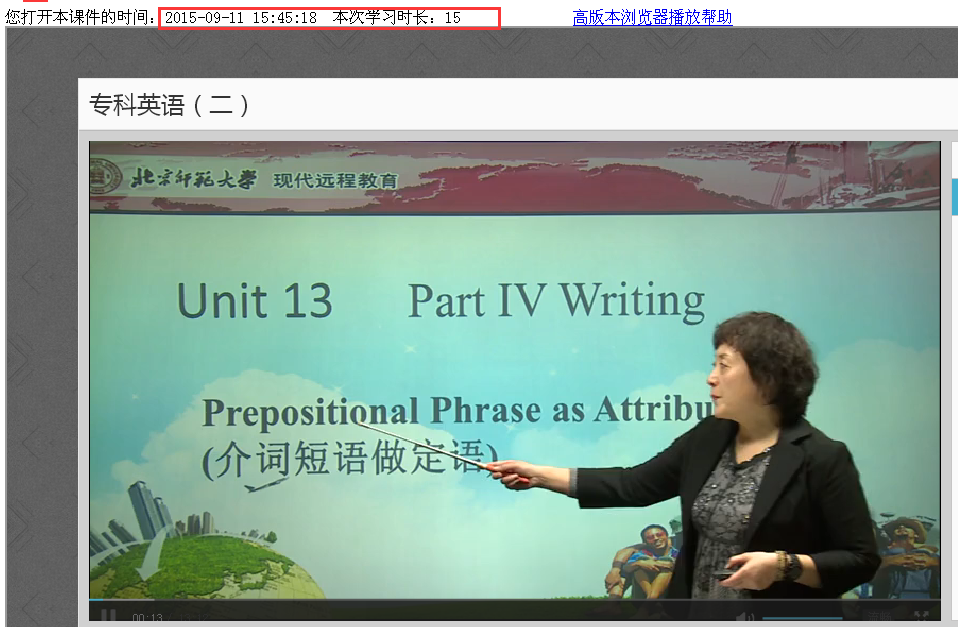 较长课件每隔15分钟学生须点击确认后，方能进行在线学习时间累加，如不点击则学习停止，如下图所示：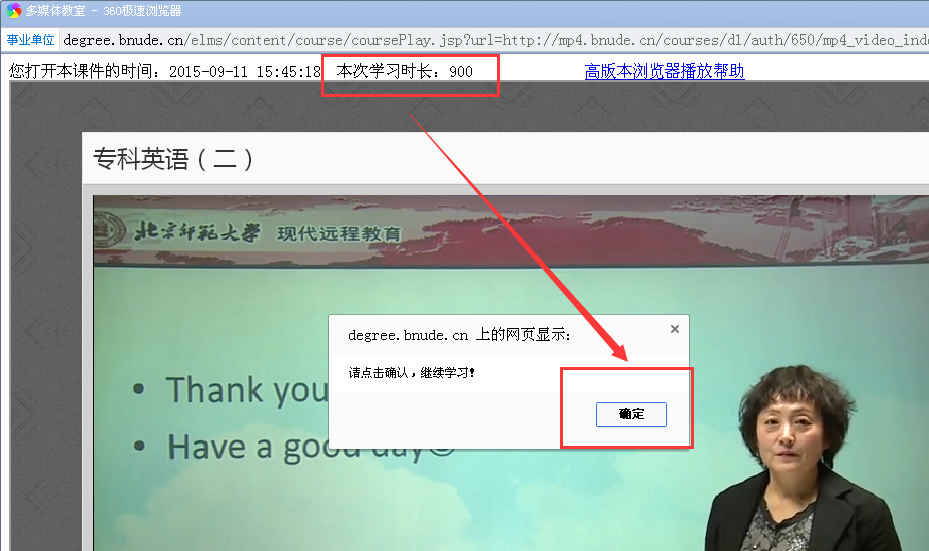 学生学习该课程的所有累记时间可以在“在线学习---在线学习情况”中查询，并且本次学习时间，只能在下次重新登录时再能累记显示。学习课件个数以“在线学习---学习资料---课件”文件夹中每个视频课件的点播情况为记数依据，同一视频课件重复播放多次时不累计。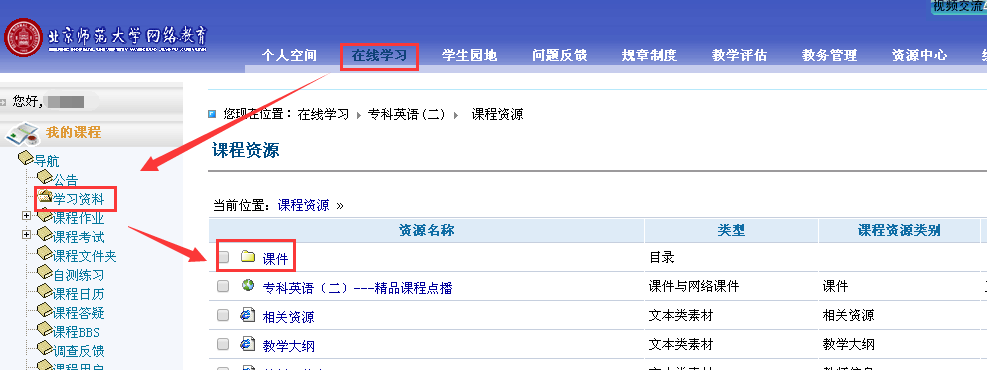 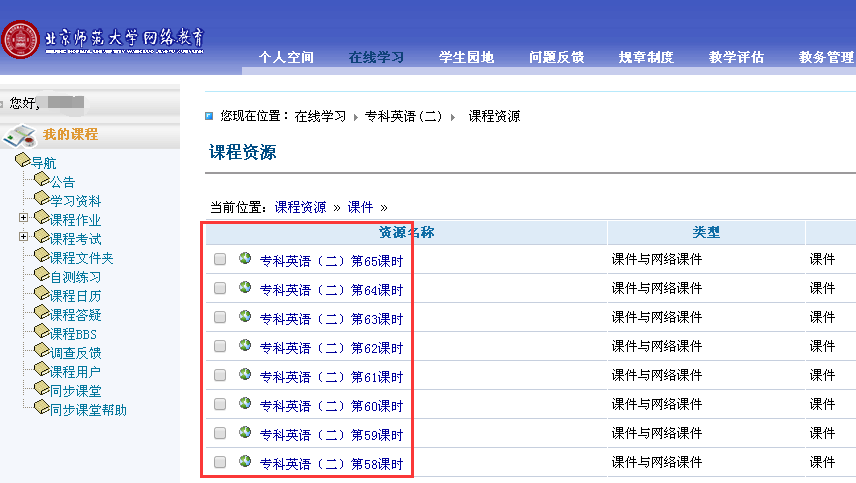 课程BBS交互在线学习的课程列表中点击课程进入，如下图：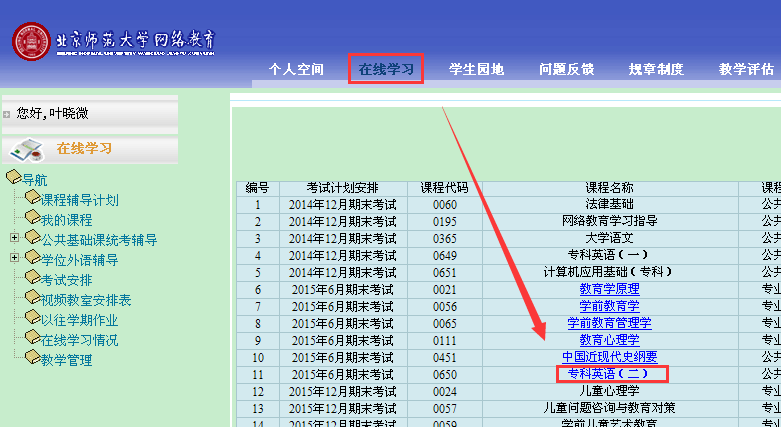 进入课程后选择左侧列表中的” 课程BBS”,可以在不同活动区域中发表主题或参与主题回复（发贴或回贴）。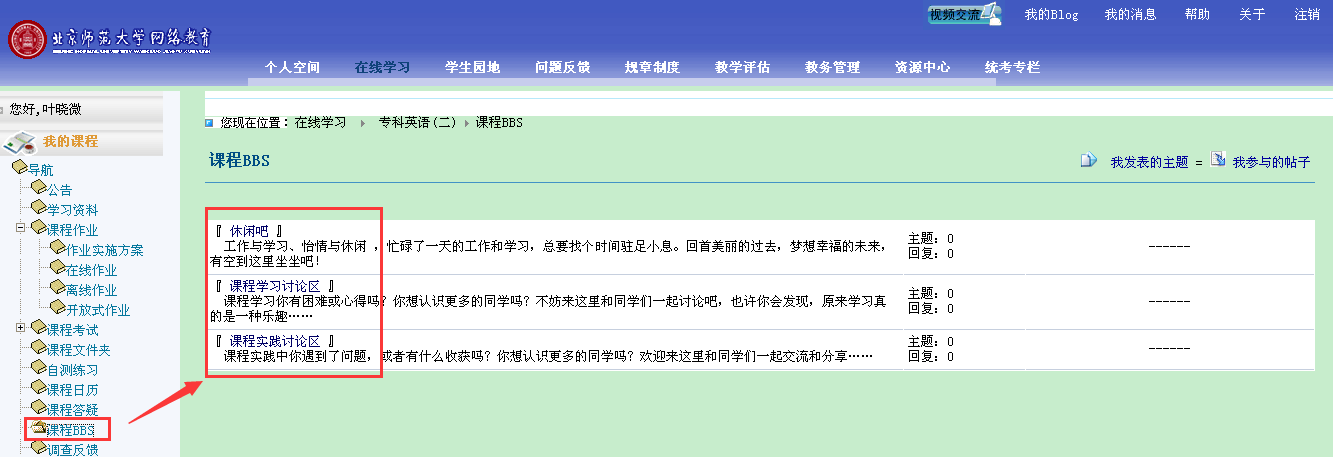 第二部分：学生查询操作指南学院为方便学生及时查询学习过程数据，已在平台开放了相应的功能模块。操作方式如下：学生登录平台以后，“个人空间”里可以直接查看学生个人的总体学习课件，发帖、回贴数量以及登录平台情况；还可以在“在线学习---在线学习情况”中查看各个学期的各门课程具体学习过程数据，以及能取得的相应成绩。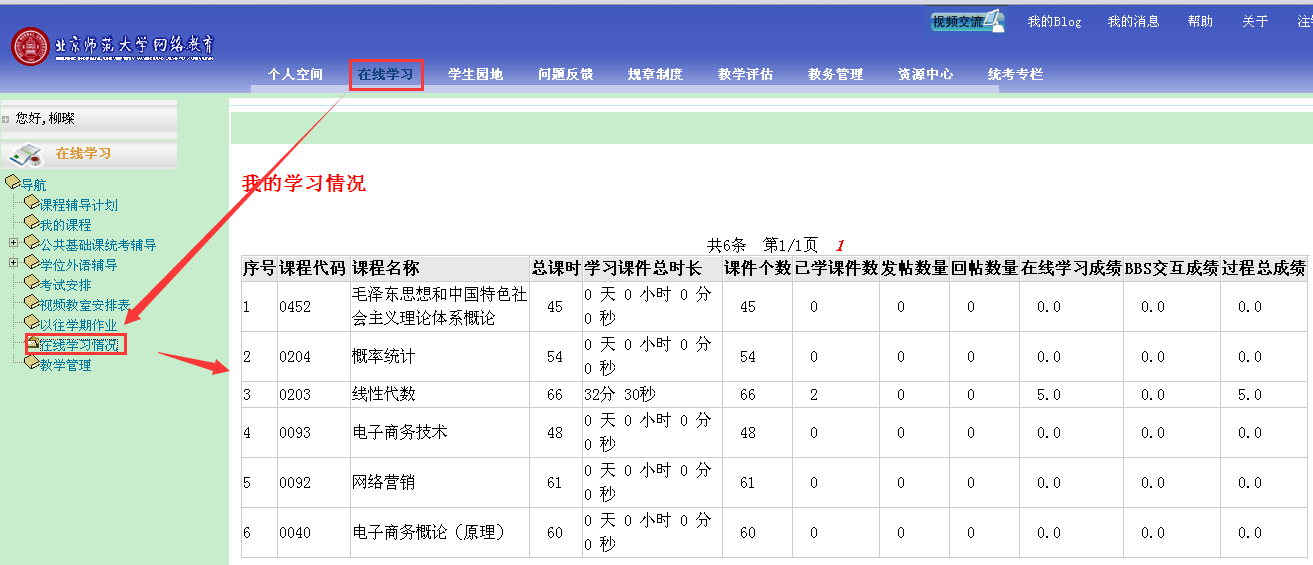 